Chapter 4: INTRODUCTION TO THE CELL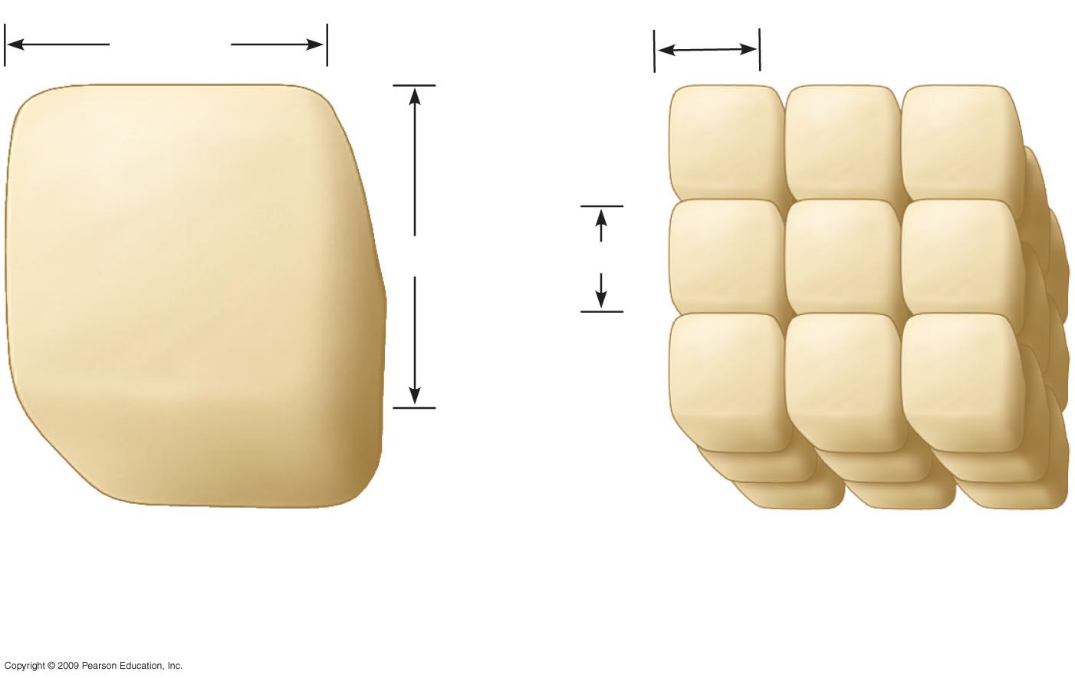 4.3 Prokaryotic cells are structurally simpler than eukaryotic cellsBacteria and archaea are ______________________cellsAll other forms of life are ___________________________ cells______________ prokaryotic and eukaryotic cells have a ___________________ and one or more chromosomes and ribosomesEukaryotic cells have a membrane-bound nucleus and a number of other _______________________, whereas prokaryotes have a nucleoid and no true organelles4.4 Eukaryotic cells are partitioned into functional compartmentsThere are four life processes in eukaryotic cells that depend upon structures and organelles________________________________________________________________________________________________________________________, movement, and communication4.4 Eukaryotic cells are partitioned into functional compartmentsManufacturing involves the nucleus, ribosomes, endoplasmic reticulum, and Golgi apparatusManufacture of a protein, perhaps an enzyme, involves all of these4.4 Eukaryotic cells are partitioned into functional compartmentsBreakdown of molecules involves ________________________________________Breakdown of an internalized bacterium by a phagocytic cell would involve all of these4.4 Eukaryotic cells are partitioned into functional compartmentsEnergy processing involves _______________________ in animal cells and ________________________ in plant cellsGeneration of energy-containing molecules, such as adenosine triphosphate, occurs in mitochondria and chloroplasts4.4 Eukaryotic cells are partitioned into functional compartmentsStructural support, movement, and communication involve the ___________________________________________________________________An example of the importance of these is the response and movement of phagocytic cells to an infected area4.4 Eukaryotic cells are partitioned into functional compartments___________________________________ within a eukaryotic cell partition the cell into compartments, areas where cellular metabolism occursEach compartment is fluid-filled and maintains conditions that favor particular metabolic processes and activities4.4 Eukaryotic cells are partitioned into functional compartmentsAlthough there are many similarities between animal and plant cells, differences exist________________________________________________________________________________________________________________________________4.5 The structure of membranes correlates with their functionsThe _________________________________ controls the movement of molecules into and out of the cell, a trait called selective permeabilityThe structure of the membrane with its component molecules is responsible for this characteristicMembranes are made of lipids, proteins, and some carbohydrate, but the most abundant lipids are  phospholipids4.5 The structure of membranes correlates with their functionsPhospholipids form a two-layer sheet called a _____________________________Hydrophilic heads face outward, and hydrophobic tails point inwardThus, hydrophilic heads are exposed to water, while hydrophobic tails are shielded from waterProteins are attached to the surface, and some are embedded into the phospholipid bilayerCELL STRUCTURES INVOLVED  IN MANUFACTURING AND BREAKDOWN4.6 The nucleus is the cell’s genetic control centerThe __________________ controls the cell’s activities and is responsible for inheritanceInside is a complex of proteins and DNA called __________________, which makes up the cell’s chromosomesDNA is copied within the nucleus prior to cell division4.6 The nucleus is the cell’s genetic control centerThe _______________________________ is a double membrane with pores that allow material to flow in and out of the nucleusIt is attached to a network of cellular membranes called the endoplasmic reticulum4.7 Ribosomes make proteins for use in the cell and export___________________________ are involved in the cell’s protein synthesisRibosomes are synthesized in the nucleolus, which is found in the nucleusCells that must synthesize large amounts of protein have a large number of ribosomes4.7 Ribosomes make proteins for use in the cell and exportSome ribosomes are __________________________________________Free ribosomes are suspended in the cytoplasmBound ribosomes are attached to the endoplasmic reticulum (ER) associated with the nuclear envelope4.8 Overview: Many cell organelles are connected through the endomembrane systemThe membranes within a eukaryotic cell are physically connected and compose the ________________________________________The endomembrane system includes the nuclear envelope, endoplasmic reticulum (ER), Golgi apparatus, lysosomes, vacuoles, and the plasma membrane4.8 Overview: Many cell organelles are connected through the endomembrane systemSome components of the endomembrane system are able to communicate with others with formation and transfer of small membrane segments called _______________One important result of communication is the synthesis, storage, and export of molecules 4.9 The endoplasmic reticulum is a biosynthetic factoryThere are two kinds of endoplasmic reticulum—smooth and rough__________________ lacks attached ribosomes_________________lines the outer surface of membranesThey differ in structure and functionHowever, they are connected4.9 The endoplasmic reticulum is a biosynthetic factorySmooth ER is involved in a variety of diverse _____________________________For example, enzymes produced by the smooth ER are involved in the synthesis of lipids, oils, phospholipids, and steroids4.9 The endoplasmic reticulum is a biosynthetic factoryRough ER makes additional membrane for itself and ___________________ destined for secretionOnce proteins are synthesized, they are transported in vesicles to other parts of the endomembrane system4.10 The Golgi apparatus finishes, sorts, and ships cell productsThe ___________________________________ functions in conjunction with the ER by modifying products of the ERProducts travel in transport vesicles from the ER to the Golgi apparatusOne side of the Golgi apparatus functions as a receiving dock for the product and the other as a shipping dockProducts are modified as they go from one side of the Golgi apparatus to the other and travel in vesicles to other sites4.12 Vacuoles function in the general maintenance of the cell___________________________ are membranous sacs that are found in a variety of cells and possess an assortment of functionsExamples are the central vacuole in plants with hydrolytic functions, pigment vacuoles in plants to provide color to flowers, and contractile vacuoles in some protists to expel water from the cell4.14 Mitochondria harvest chemical energy from foodCellular respiration is accomplished in the ______________________________ of eukaryotic cellsCellular respiration involves conversion of chemical energy in foods to chemical energy in ATP (adenosine triphosphate)Mitochondria have two internal compartmentsThe _______________________________, which encloses the ______________________________ where materials necessary for ATP generation are found4.15 Chloroplasts convert solar energy to chemical energy____________________________ are the photosynthesizing organelles of plants_________________________________ is the conversion of light energy to chemical energy of sugar moleculesChloroplasts are partitioned into compartmentsThe important parts of chloroplasts are the stroma, thylakoids, and grana4.16 EVOLUTION CONNECTION: Mitochondria and chloroplasts evolved by endosymbiosisWhen compared, you find that mitochondria and chloroplasts have (1) DNA and (2) ribosomesThe structure of both DNA and ribosomes is very similar to that found in prokaryotic cells, and mitochondria and chloroplasts replicate much like prokaryotesThe hypothesis of _____________________________ proposes that mitochondria and chloroplasts were formerly small prokaryotes that began living within larger cellsSymbiosis benefited both cell typesINTERNAL AND EXTERNAL SUPPORT: THE CYTOSKELETON AND CELL SURFACES4.17 The cell’s internal skeleton helps organize its structure and activitiesCells contain a network of protein fibers, called the ________________________, that functions in cell structural support and motilityScientists believe that motility and cellular regulation result when the cytoskeleton interacts with proteins called motor proteins4.17 The cell’s internal skeleton helps organize its structure and activitiesThe cytoskeleton is composed of three kinds of fibers__________________________________(actin filaments) support the cell’s shape and are involved in motility____________________________________ reinforce cell shape and anchor organelles_____________________________________ (made of tubulin) shape the cell and act as tracks for motor protein4.18 Cilia and flagella move when microtubules bendWhile some protists have _________________________________ that are important in locomotion, some cells of multicellular organisms have them for different reasonsCells that sweep mucus out of our lungs have ciliaAnimal sperm are flagellated4.20 The extracellular matrix of animal cells functions in support, movement, and regulationCells synthesize and secrete the __________________________________ that is essential to cell functionThe ECM is composed of strong fibers of collagen, which holds cells together and protects the plasma membrane4.22 Cell walls enclose and support plant cellsPlant, but not animal cells, have a rigid ____________________________It protects and provides skeletal support that helps keep the plant upright against gravityPlant cell walls are composed primarily of cellulosePlant cells have cell junctions called _______________________________ that serve in communication between cellsFUNCTIONAL CATEGORIES  OF CELL STRUCTURES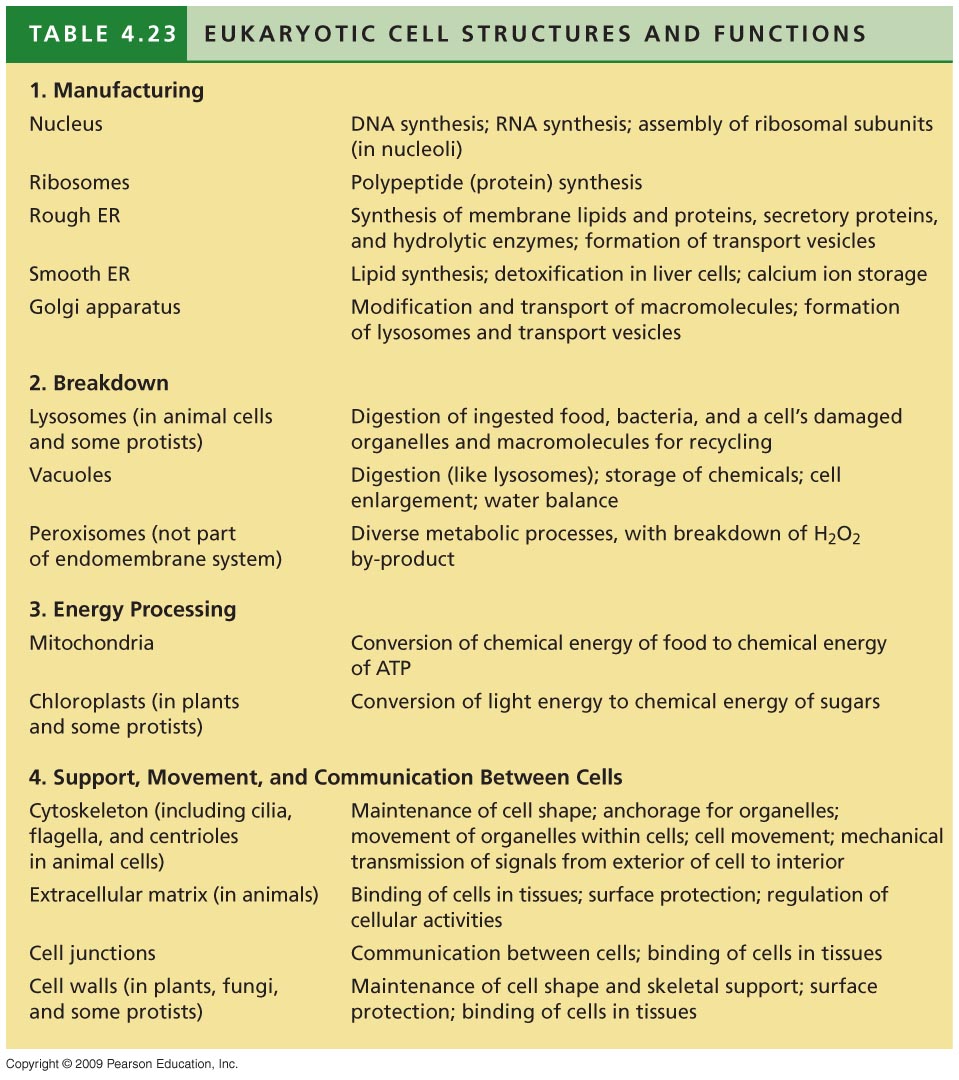 